Základná škola s materskou školou Dvorec, Dvorec 63, 956 55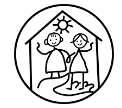 PLÁN PRÁCE ŠKOLY NA  ŠKOLSKÝ ROK 2023/2024MOTTO:,,Povedz mi a ja zabudnem, ukáž mi a ja si zapamätám, ale zapoj ma a ja pochopím."Vypracovala: Mgr. Adriana Čechová, riaditeľka školyDátum účinnosti: 1.9. 2023Predložený Rade školy: OBSAHVýchodiská a podklady do plánu práce Základné identifikačné údaje o škole Ciele školy Vízia školyStrategický cieľ školyProfilácia školyHlavný cieľ školy na školský rok 2023/2024Špecifické ciele Personálna štruktúra školy a jej zabezpečenie4.1 Vedúci zamestnanci školy4.2 Personálne zabezpečenie4.3 Nepedagogickí zamestnanci4.4 Koordinátori4.5 Údaje o počte žiakov4.6 Rada školyOrganizácia školského roku 5.1 Obdobie školského vyučovania5.2 Termíny školských prázdninHlavné úlohy školy6.1 Oblasť výchovno-vzdelávacieho procesu6.2 Oblasť personálna  6.3 Oblasť materiálno-technického zabezpečenia6.4 Oblasť spolupráca s vonkajším prostredím1 Východiská a podklady k plánu práce školySpráva o výchovno - vzdelávacej činnosti, jej výsledkoch a podmienkach v Základnej škole s materskou školou DvorecZákon č. 245/2008 o výchove a vzdelávaníZákon č. 414/2021 Z.z., ktorým sa mení a dopĺňa zákon č. 138/2019 Z.z.Sprievodca školským rokom 2023/2024Koncepčný zámer rozvoja základnej školyInovačný školský vzdelávací programSúčasťou plánu práce sú:Plán koordinátora enviromentálnej gramotnostiPlán koordinátora finančnej gramotnostiPlán koordinátora čitateľskej gramotnostiPlán koordinátora zdravej školyPlán koordinátora mediálnej výchovyPlán bezpečnosti a prevencie 2 Základné identifikačné údaje o školeTento plán slúži ako pracovný materiál pre činnostnú oblasť a v prípade potreby môže byť aktualizovaný počas školského roka operatívnymi zásahmi.3 Ciele školy   3.1 Vízia školyŠkola pre všetkých – škola otvorená, pripravená na výzvy a aktuálne požiadavky spoločnosti a doby.Škola ktorá:zabezpečí kvalitné základné primárne vzdelanie všetkým žiakompripraví žiakov pre život v 21. storočívychová zodpovedných, čestných, tvorivých žiakov s pevnými morálnymi hodnotami            3.2 Strategický cieľ školyStrategickým cieľom školy je dosiahnuť trvalo udržateľný stav vysokej úrovne kvality práce vo výchovno –vzdelávacom procese, materiálno – technickej oblasti a klímy školy. Zabezpečiť výchovno – vzdelávací proces tak, aby bol orientovaný na získanie kľúčových kompetencií žiakov v matematickej gramotnostiv čitateľskej gramotnostiv prírodovednej gramotnostivo finančnej gramotnostiv komunikačných kompetenciáchv sociálnych zručnostiachv informačných technológiach      3.3 Profilácia školyrozvoj čitateľskej, finančnej a prírodovednej gramotnostirozvoj telesnej a psychickej zdatnostirozvoj ekologickej a enviromentálnej výchovypodpora výchovy a vzdelávania v mimovyučovacom časerozvoj emocionálnej inteligencie            3. 4 Hlavný cieľ školy na školský rok 2023/2024Napredovať vo vytváraní výchovno – vzdelávacej inštitúcie reflektujúcej požiadavky žiaka a súčasne požiadavky demokratickej humanistickej spoločnosti.3.5. Špecifické ciele          Na základe výsledkov SWOT analýzy a následných odporúčaní v postupnom zavádzaní zmien pedagogickej koncepcie korigovať, definovať pedagogické stratégie a zapracovať ich do iŠkVP, plánov MZ, PK, koordinátorov. Zvyšovať úspešnosť žiakov v metakognícii, pri prepojení školy a praktického života, pri riešení úloh vyžadujúcich aplikáciu vedomostí z viacerých vyučovacích predmetov.Zvyšovať kvalitu spolupráce rodiny a školy. Pokračovať v aktívnom dialógu s rodičmi a žiakmi v záujme ďalšieho zvyšovania kvality výchovno-vzdelávacieho procesu, spolupráce rodiny a školy.Efektívne eliminovať sociálno-patologické prejavy žiakov preventívnymi aktivitami vo výchovno – vzdelávacom procese, vhodnou ponukou voľno-časových aktivít v ŠKD.Neodstrániť ale podporiť rozdiely medzi žiakmi, umožniť všetkým žiakom rozvíjať svoje schopnosti v maximálnej možnej miere spoločne s ostatnými žiakmi v duchu inkluzívneho vzdelávania sa.Zintenzívniť spoluprácu s odbornou verejnosťou metodickými centrami a psychologickými, špeciálno-pedagogickými poradňami           4 Personálna štruktúra školy a jej zabezpečenie4.1 Vedúci zamestnanci školy4.2 Personálne zabezpečenie.4. 3 Nepedagogickí zamestnanci4.4 Koordinátori4.5 Údaje o počte žiakov4.6 Rada školy5 Organizácia školského roka  5.1   Obdobie školského vyučovaniaŠkolský rok sa začína 1. septembra 2023. Školské vyučovanie sa začína 4. septembra 2023.  Školské vyučovanie v prvom polroku školského roka sa končí 31. Januára 2024. Školské vyučovanie v druhom polroku školského roku sa začína 1. februára 2024 a končí 28. Júna 2024.5.2 Termíny školských prázdnin6 Hlavné úlohy školyHlavné úlohy školy vychádzajú z oficiálnych školských dokumentov, platnej legislatívy, Sprievodcu na školský rok 2023/2024, z koncepcie rozvoja školy a analýzy šk. roku 2022/2023 ako aj z usmernení zriaďovateľa.Po celý rok zabezpečovať plynulý, primerane náročný a predovšetkým funkčný vzdelávací proces, charakterizovaný dynamickým rozvojom poznania. Podporovať vyučovacie stratégie, metódy a postupy (interaktívne, zážitkové a skúsenostné učenie, projektové vyučovanie a iné), ktoré prepájajú učenie so životom a rozvíjajú kompetencie žiakov, osobitne personálne a sociálne. Pestovať a podporovať u žiakov kritické myslenie, formovanie vlastných názorov, ako aj vyjadrenie týchto názorov a ich následnú argumentáciu. Zadávaním problémových úloh viesť žiakov k prepojeniu teoretických poznatkov s ich praktickým využitím. Zintenzívniť používanie moderných technológií na vyučovacích hodinách. Viesť žiakov k hodnoteniu vlastných výkonov na vyučovaní i k zamysleniu sa a k hodnoteniu vlastného konania.  dodržiavať, korigovať a kvalitne realizovať iŠkVPdôsledne dodržiavať Metodický pokyn na hodnotenie a klasifikáciu č. 22/2011uplatňovať moderné formy vyučovaniarozvíjať gramotnosti podľa plánov koordinátorovpracovať so žiakmi so špeciálnymi výchovno-vzdelávacími potrebamirealizovať školské projekty a projektové dni: Deň eura, Deň jablka, Zima okolo, teplo v nás, Deň vody, Marec – mesiac knihy, Deň zeme, Deň mlieka, Deň detí – Dvorecký poklad6.2 Oblasť personálna100% odborný a kvalifikovaný personálďalšie vzdelávanie pedagogických zamestnancovvypracovaný Plán profesijného rozvoja a kariérneho postupu            6.3 Oblasť materiálno-technického zabezpečeniaNeustále pracovať na zlepšení materiálnych podmienok školy. Vychádzať pritom z koncepčného zámeru školy. Úlohy načrtnuté vo východiskách pre rok 2023/24 premietnuť do plánu investícii školy. Uchádzať sa o prostriedky z mimorozpočtových zdrojov reagovaním na výzvy a podávaním projektov.             6.4 Oblasť spolupráca s vonkajším prostredím-rodičia- obce: Dvorec,  Veľké Chlievany, Otrhánky, Haláčovce- ZŠ Partizánska- Centrum poradenstva a prevencie- mestská knižnica Ľ. Štúra, Verejná knižnica Michala Rešetku v Trenčíne- CVČ Bánovce nad Bebravou- ďalšie inštitúcie: Hvezdáreň Malé Bielice, Galéria Bazovského Trenčín, Planetárium Žiar nad Hronom, Rodný dom ľ. Štúra a Alexandra Dubčeka UhrovecV školskom roku 2023/2024 sa uskutoční  testovanie pohybových zručností žiakov 1. a 3. ročníka v mesiacoch september, október. Zodp. Uč TSV 1. a 3. roč.Zápis žiakov do 1. ročníka ZŠ sa uskutoční v mesiaci apríl podľa usmernenia zriaďovateľa.                                                                          Zodp. Uč. 1.-4. ročNázov školyZákladná škola s materskou školou DvorecAdresa školyDvorec 63, 956 55IČO36129674Telefónne číslo038/7602289Elektronická adresazsdvorec@mail.comZriaďovateľObec DvorecAdresa zriaďovateľaDvorec 69, 956 55Riaditeľka školyMgr. Adriana ČechováPracovná pozíciaMeno a priezviskoRiaditeľka školyMgr. Adriana ČechováZástupkyňa pre materskú školuRenáta MozolováVedúca školskej jedálneIng. Jana SamákováTriedaMeno a priezviskoAprobácia1.AMgr. Zuzana ZáprtováUčiteľstvo pre primárne vzdelávanie2.AMgr. Miriam DúckaUčiteľstvo pre primárne vzdelávanie3.AMgr. Adriana ČechováUčiteľstvo pre primárne vzdelávanie4. AMgr. Zuzana ZáprtováUčiteľstvo pre primárne vzdelávanieMgr. Ján VicianfarárMgr. Renáta Madzinováfarárka1. odd.1. a 4. r.Viera Chromekovávychovávateľka2. odd2. a 3. rBc. Veronika StrempekovávychovávateľkaMŠ JežkoviaRenáta Mozolováučiteľka MŠMŠ JežkoviaMiriam Škorcováučiteľka MŠMŠ SovičkyBc. Lucia Dúckaučiteľka MŠMŠ SovičkyJana Kováčikováučiteľka MŠMeno a priezvisko FunkciaRenáta Trsťanováupratovačka ZŠZuzana Šobáňováupratovačka MŠMarián RodinakuričIng. Jana Samákovávedúca ŠJRozália KopeckákuchárkaEva JandákovákuchárkaKoordinátorstvoMeno a priezviskoKoordinátor enviromentálnej výchovyMgr. Zuzana ZáprtováKoordinátor bezpečnosti a prevencieMgr. Zuzana ZáprtováK oordinátor mediálnej výchovyMgr. Zuzana ZáprtováKoordinátor čitateľskej gramotnostiMgr. Zuzana ZáprtováKoordinátor zdravej školyMgr. Miriam DúckaKoordinátor finančnej gramotnostiMgr. Miriam DúckaTriedaSpoluDievčatáChlapciŠVVPŠKD1.A936182.A1073103. A615164. A9638FunkciaMeno a priezviskoPredsedaMgr. Miriam DúckaZástupca pedagogických zamestnancovBc. Lucia DúckaZástupca nepedagogických zamestnancovRenáta TrsťanováZástupca rodičov ZŠMgr. Daniela JakálováZástupca rodičov ZŠIng. Katarína BulejčíkováZástupca rodičov MŠMartina GajdošováZástupca rodičov MŠMichaela LukáčikováZástupca zriaďovateľaIng. Dominik MokrýZástupca zriaďovateľaMarián BronišPrázdninyTermín prázdninjesenné30.október – 31. Október 2023vianočné23. december 2023 -7. január 2024jarné19. február – 23. február 2024veľkonočné28. marec – 2. apríl 2024letné1. júl – 1. september 2024